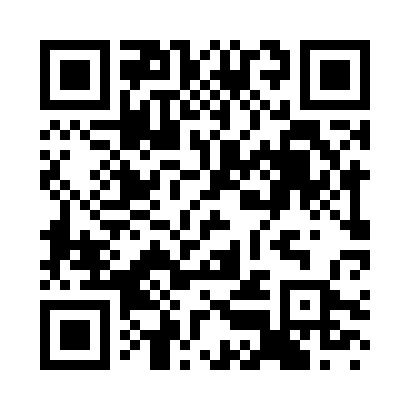 Prayer times for Allumiere, ItalyWed 1 May 2024 - Fri 31 May 2024High Latitude Method: Angle Based RulePrayer Calculation Method: Muslim World LeagueAsar Calculation Method: HanafiPrayer times provided by https://www.salahtimes.comDateDayFajrSunriseDhuhrAsrMaghribIsha1Wed4:196:081:096:078:129:542Thu4:176:061:096:078:139:563Fri4:156:051:096:088:149:574Sat4:136:041:096:098:159:595Sun4:116:021:096:098:1610:006Mon4:096:011:096:108:1710:027Tue4:086:001:096:108:1810:048Wed4:065:591:096:118:2010:059Thu4:045:581:096:128:2110:0710Fri4:025:561:096:128:2210:0911Sat4:005:551:096:138:2310:1012Sun3:595:541:096:148:2410:1213Mon3:575:531:096:148:2510:1314Tue3:555:521:096:158:2610:1515Wed3:545:511:096:158:2710:1716Thu3:525:501:096:168:2810:1817Fri3:505:491:096:168:2910:2018Sat3:495:481:096:178:3010:2119Sun3:475:471:096:188:3110:2320Mon3:465:471:096:188:3210:2421Tue3:445:461:096:198:3310:2622Wed3:435:451:096:198:3410:2723Thu3:425:441:096:208:3510:2924Fri3:405:431:096:208:3610:3025Sat3:395:431:096:218:3610:3226Sun3:385:421:106:218:3710:3327Mon3:365:411:106:228:3810:3528Tue3:355:411:106:238:3910:3629Wed3:345:401:106:238:4010:3730Thu3:335:401:106:248:4110:3931Fri3:325:391:106:248:4210:40